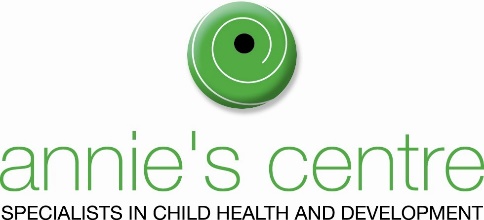 ADOS-2 TRAININGPARTICIPANT APPLICATION AND CONSENT FORMTitle:Last name:											First name:											Date of birth:					Highest level of education attained:Current position title:Company/ Employer:Mailing Address:City/ Suburb:State:Postal code:Country:	Business Phone:Home Phone:Mobile/Cellular:In case of emergency contact person and number:         Email:Alternative email address:  In case the course files we need to send you are too large for your organisation’s email address, please provide a gmail, yahoo, hotmail etc address as an alteranative).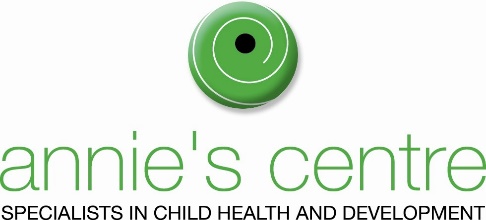 How did you hear about the ADOS-2 training course?																		How will you be using the ADOS-2?Specify your experience in conducting assessments with typically developing (i.e., non-ASD) children and their families:Specify your experience in conducting assessments with children who have an ASD and their families:What (if any) assessment tools have you been using to conduct diagnostic assessments for Autism Spectrum Disorder until now?Please tick one of the following options:I have no previous experience in administering and coding the ADOS-2 I have some previous experience in administering and coding the ADOS-2STATEMENT OF CONSENTI, __________________________ have read (or where appropriate, have had read to me) and understand the information outlined in the letter above, and any questions I have asked have been answered to my satisfaction.  I wish to confirm my request for a place 
in the ADOS-2 training course.I agree with the conditions outlined in the letter above regarding payment and pre-course preparation.Full name:		___________________________	__________	(block letters)Signature:							Date:		Trainer’s Name: 		DR ANNE CHALFANT			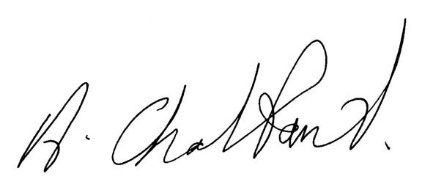 Trainer’s Signature: _____________________________ Date: 01.02.2021Please send your application and consent form to:Dr Anne ChalfantE-mail: anne.chalfant@anniescentre.com 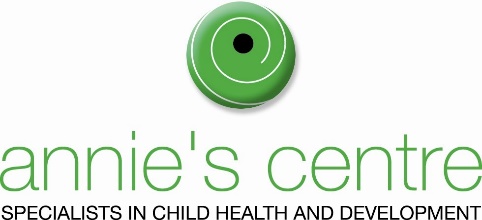 PRE-COURSE PREPARATION STEPSImportant Information-please retain this for your preparation for the course:The ADOS-2 is a tool for clinicians wishing to achieve specialist skills in the assessment and diagnosis of Autism Spectrum Disorder.  Consequently, the ADOS-2 training course is an intensive course that requires work to be completed both pre-course and post-course.  If possible, it is important that you allow yourself enough time to complete the pre-course work before attending the course.  To ensure that you are appropriately prepared, please follow these steps if you receive confirmation of your place in the training course:Step 1: If you do not have access to an ADOS-2 kit, please order one from Western Psychological Services (WPS; www.wpspublish.com ) or Pearson Clinical Assessment (https://www.pearsonclinical.com.au).  The kit normally arrives within 7-10 working days of your order.  If you order from Pearson Clinical Assessment, then you might find it helpful to email Valorie O’Keefe (valorie.okeefe@pearson.com).   Please let her know that you are attending the training course and need to purchase materials ahead of the course in order to complete the pre-course work.  Otherwise, Pearson might not allow you to purchase materials in advance of training.  Alternatively, they might wish to see evidence of your confirmed place in the training course in the form of your payment receipt.If you order from WPS in the USA, then the process should be relatively seamless. Delivery is typically very quick.  However, you might need to pay a customs duty in order to have materials delivered to you and you need to be mindful of the exchange rate difference.Included in the kit will be the ADOS-2 manual (you can also purchase the manual separately).  It is essential that you bring your manual with you to the training course.  You do not need to bring a kit to the training course, only the manual.  Please read the manual before attending the course.Step 2:  Conduct 2 practice ADOS-2 administrations.  If you have some time prior to the training course, then please aim to complete one pre-course administration of either an ADOS-2 Module 1 or an ADOS-2 Module 2 and one pre-course administration of either an ADOS-2 Module 3 or an ADOS-2 Module 4.  The purpose of the pre-course administrations is to help you become more familiar with the ADOS-2 before attending the course.  You can send me the video footage of your administrations (using a USB drive). I will look at your administration videos and give you feedback during the course.  It is useful to conduct your administrations with children who already have a formal diagnosis of Autism Spectrum Disorder.  However, as the pre-course administrations are likely to be your first, you can use children without an ASD.  In the worst-case scenario, you can complete your pre-course administrations by administering the ADOS-2 to a colleague or other adult.  Please note: I do understand that professionals lead busy lives.  Therefore, if you do not have time to complete this step before the course, then you can complete it after attending training instead.For further information on the ADOS-2 you can access the WPS website which also includes FAQ's and other relevant information or the website for Weill Cornell Medical College, Centre for Autism and the Developing Brain.  http://www.cornellpsychiatry.org/education/autism.html.Spaces will be limited and allocated on a “first in best dressed” basis based on full payment.Venue: Online due to COVID.